Приложение № 13к приказу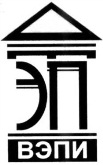 от Автономная некоммерческая образовательная организациявысшего образования«Воронежский экономико-правовой институт»(АНОО ВО «ВЭПИ»)УТВЕРЖДАЮПроректор 
по учебно-методической работе_______________ И.О. Фамилия«____» ______________ 20___ г.ФОНД ОЦЕНОЧНЫХ СРЕДСТВ 
ПО ПРОФЕССИОНАЛЬНОМУ МОДУЛЮ(индекс, наименование профессионального модуля)(код и наименование специальности)Квалификация выпускника 			(наименование квалификации)Уровень базового образования обучающихся 			(основное / среднее общее образование)Вид подготовки 			(базовый / углубленный)Форма обучения 			(очная, заочная)Воронеж 20___Фонд оценочных средств по профессиональному модулю одобрен на заседании кафедры 			(наименование кафедры)Протокол от «___» ____________________ 20____ № 	Ответственный за разработку образовательной программы:Должность					(подпись) 	(И.О. Фамилия)Фонд оценочных средств по профессиональному модулю согласован со следующими представителями работодателей:1. {Должность, наименование организации (учреждения), фамилия, инициалы, подпись, дата, печать организации (учреждения)}.2. {Должность, наименование организации (учреждения), фамилия, инициалы, подпись, дата, печать организации (учреждения)}.Разработчики:Должность					(подпись) 	(И.О. Фамилия)Должность					(подпись) 	(И.О. Фамилия)1. ПАСПОРТ ФОНДА ОЦЕНОЧНЫХ СРЕДСТВ ПО
ПРОФЕССИОНАЛЬНОМУ МОДУЛЮ(индекс, наименование профессионального модуля)Фонд оценочных средств по профессиональному модулю разработан на основе Федерального государственного образовательного стандарта среднего профессионального образования {индекс и наименование специальности}, утвержденного приказом Минобрнауки России от {дата в формате 00.00.0000}№ {номер приказа} и является частью образовательной программы в части освоения соответствующих общих компетенций (далее – ОК) и профессиональных компетенций (далее – ПК):В результате освоения профессионального модуля обучающийся должен иметь практический опыт:- …;- …;- … .В результате освоения профессионального модуля обучающийся должен уметь:- …;- …;- … .В результате освоения профессионального модуля обучающийся должен знать:- …;- …;- … .{Указываются требования к умениям и знаниям в соответствии с ФГОС СПО}.Результатом освоения профессионального модуля является готовность обучающегося к выполнению вида профессиональной деятельности «{указать вид}».Формой аттестации по профессиональному модулю является … {указать форму аттестации}.2. ФОРМЫ КОНТРОЛЯ И ОЦЕНИВАНИЯ ЭЛЕМЕНТОВ ПРОФЕССИОНАЛЬНОГО МОДУЛЯ3. РЕЗУЛЬТАТЫ ОСВОЕНИЯ ПРОФЕССИОНАЛЬНОГО МОДУЛЯ, ПОДЛЕЖАЩИЕ ПРОВЕРКЕ 3.1. В результате аттестации по профессиональному модулю осуществляется комплексная проверка следующих профессиональных и общих компетенций:3.2. Требования к портфолио: … {пункт включается по усмотрению преподавателя.}3.3. Требования к курсовой работе: …4. ОЦЕНКА ОСВОЕНИЯ ТЕОРЕТИЧЕСКОГО КУРСА ПРОФЕССИОНАЛЬНОГО МОДУЛЯ4.1. Типовые задания для оценки освоение МДК 1 … :4.2. Типовые задания для оценки освоения МДК n… :{При составлении заданий необходимо иметь в виду, что оценивается профессионально значимая для освоения вида профессиональной деятельности информация, направленная на формирование профессиональных и общих компетенций. Задания должны носить практикоориентированный комплексный характер.}5. ТРЕБОВАНИЯ К ДИФФЕРЕНЦИРОВАННОМУ ЗАЧЕТУ ПО УЧЕБНОЙ И (ИЛИ) ПРОИЗВОДСТВЕННОЙ ПРАКТИКЕДифференцированный зачет по учебной и (или) производственной практике выставляется на основании данных аттестационного листа, утвержденного локальным нормативным актом Институт, с указанием видов работ, выполненных обучающимся во время практики, их объема, качества выполнения в соответствии с технологией и (или) требованиями организации, в которой проходила практика.{Указать дополнительные требования для проведения дифференцированного зачета по практике.}6. КОНТРОЛЬНО-ОЦЕНОЧНЫЕ МАТЕРИАЛЫ ДЛЯ ПРОВЕДЕНИЯ ЭКЗАМЕНА (КВАЛИФИКАЦИОННОГО)6.1. Форма проведения экзамена (квалификационного)Экзамен (квалификационный) представляет собой …6.2. Пакеты экзаменующегося и экзаменатора{Описываются в зависимости от выбранной формы проведения экзамена (квалификационного).}Пример 1 – защита портфолио1. Пакет экзаменующегосяТиппортфолио – {портфолио документов, портфолио работ, рефлексивный портфолио и др.}Объект оценки – {продукт, процесси т.д.}При выполнении портфолио необходимо…При защите портфолио…1.1. Условия:1.1.1. Требования к оформлению портфолио:1.1.2. Требования к защите/представлению портфолио:1.2. Время представления/защиты портфолио – ...1.2. Оборудование: …2. Пакет экзаменатора2.1. Условия:2.2. Критерии оценки:Пример 2 – выполнение кейс-заданияКейс-задания к экзамену формируются тремя способами:1. Задания, ориентированные на проверку освоения вида деятельности (модуля);2. Задания, проверяющие освоение группы компетенций, соответствующих определённому разделу модуля;3. Задания, проверяющие отдельные компетенции внутри профессионального модуля.Пакет экзаменующегосяОбъект оценки – {продукт, процессы т.д.}1.1. Условия:1.1.1. Экзамен проводится одновременно для всей учебной группы путём выполнения заданий на компьютере. Ответы предоставляются письменно (в электронном виде на электронных носителях).1.1.2. Количество вариантов задания соответствует количеству обучающихся в группе.1.1.3. Задания предусматривают последовательную проверку каждой освоенной компетенции.1.2. Время выполнения задания – …1.3. Оборудование:…1.4. Задания для экзаменующегося: …2. Пакет экзаменатора2.1. Условия:2.1.1. Количество вариантов заданий для экзаменующегося – …2.1.2. Время выполнения заданий – …2.1.3. Оборудование, разрешённое для использования на экзамене (квалификационном): …2.1.4. Литература, разрешённая для использования на экзамене (квалификационном): …2.2. Критерии оценкиПример 3 – защита курсовой работы / защита отчета о практике1. Пакет экзаменующегосяОбъект оценки – …1.1. Условия:1.1.1. Основные требования:К структуре и оформлению работы: …К защите работы: …1.2. Время представления/защиты работы – …1.3. Оборудование: …2. Пакет экзаменатора2.1. Условия:2.1.1. При выполнении необходимо…2.1.2. При защите…2.2. Критерии оценки:Код компетенцииНаименование компетенцииЭлемент ПМПромежуточная аттестацияПромежуточная аттестацияПромежуточная аттестацияПромежуточная аттестацияПромежуточная аттестацияПромежуточная аттестацияЭлемент ПМ1 семестр2 семестр3 семестр4 семестр5 семестр6 семестрМДКМДКУчебная практикаПроизводственная практикаРезультаты (освоенные профессиональные и общие компетенции)Критерии оценкиМетоды оценкиУказываются коды компетенций с наименованиями